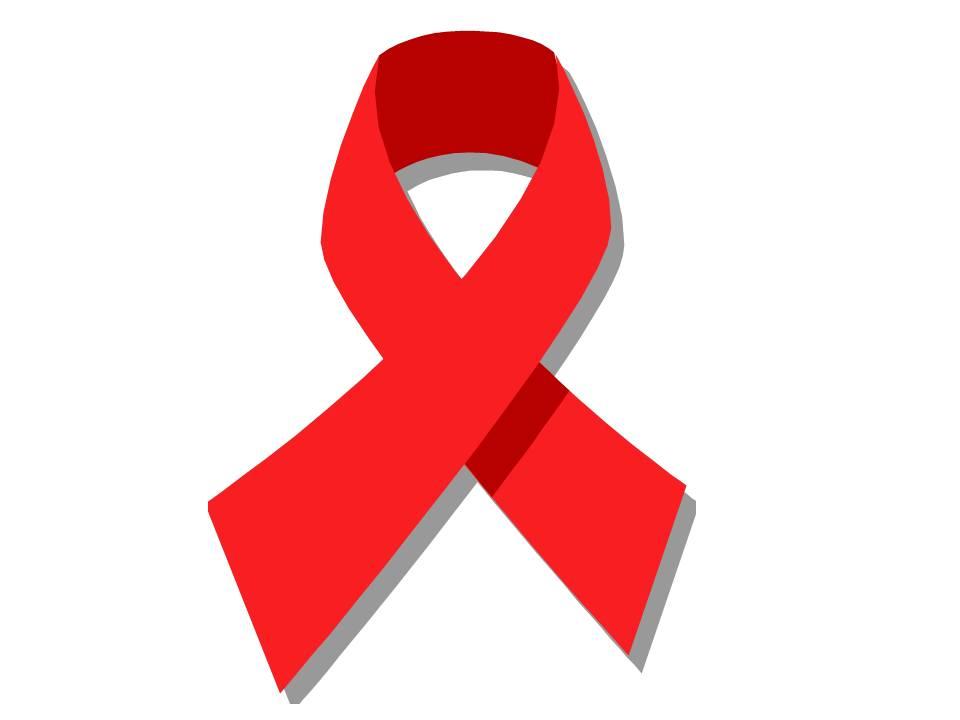 RED RIBBON WEEK 2022October 24th – October 28th   Monday - Team Up for KindnessWEAR YOUR FAVORITE SPORTS JERSEY Tuesday-  I’m a Jean-ius - I’m Drug Free WEAR JEANSWednesday- Follow Your Dreams - Stay Drug-Free PAJAMA DAY!Thursday- Put A Sock On DrugsCRAZY SOCK DAYFriday- Band Together Against Drugs show your school spiritWEAR SCHOOL COLORS